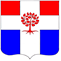 Администрациямуниципального образования Плодовское сельское поселениемуниципального образования Приозерский муниципальный районЛенинградской областиП О С Т А Н О В Л Е Н И Еот   16    декабря  2022 года                                      № 283Об утверждении содержания автомобильных дорог общего пользования местного значения в зимний периодВ соответствии со ст.17, ст.6 Федерального закона от 08.11.2007 N 257-ФЗ (ред. от 14.07.2022) "Об автомобильных дорогах и о дорожной деятельности в Российской Федерации и о внесении изменений в отдельные законодательные акты Российской Федерации" (с изм. и доп., вступ. в силу с 13.10.2022), 3.1.6-3.1.6.9 "ГОСТ Р 50597-93. Государственный стандарт Российской Федерации, автомобильные дороги и улицы, требования к эксплуатационному состоянию, допустимому по условиям обеспечения безопасности дорожного движения" (утв. Постановлением Госстандарта России от 11.10.1993 N 221), Распоряжения Министерства транспорта РФ  от 16 июня 2003 года 
N ОС-548-р "Об утверждении ОДМ "Руководство по борьбе с зимней скользкостью на автомобильных дорогах", Федеральным законом от 06.10.2003г. № 131-ФЗ «Об общих принципах организации местного самоуправления в Российской Федерации», на основании Устава муниципального образования Плодовское сельское поселение, администрация муниципального образования Плодовское сельское поселение ПОСТАНОВЛЯЕТ:Утвердить содержание автомобильных дорог общего пользования местного значения в зимний период.Содержать автомобильные дороги, утвержденные Постановлением администрации 
от 31 августа 2022 года  № 193 «Об утверждении перечня автомобильных дорог общего пользования местного значения», в виде снежного наката.Опубликовать настоящее постановление на официальном сайте муниципального образования  Плодовское сельское поселение в сети Интернет.4.   Постановление вступает в силу с момента опубликования. 5.   Контроль за исполнением настоящего постановления оставляю за собой.Глава администрации                                                                                                    А. А. МихеевИсполн.: Шаров С.Н. те.л. 8(813)79 96-309Разослано: дело-2.  